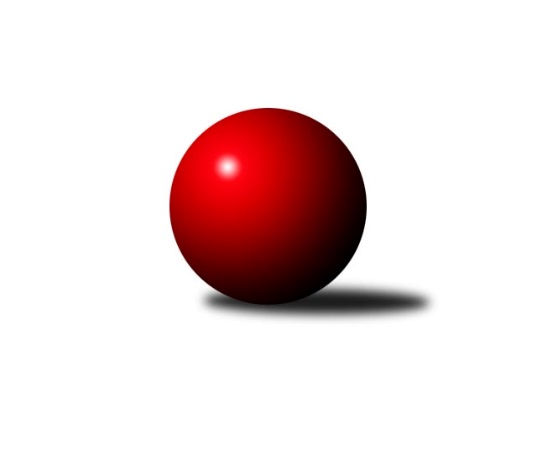 Č.4Ročník 2022/2023	15.8.2024 Východočeská soutěž skupina C 2022/2023Statistika 4. kolaTabulka družstev:		družstvo	záp	výh	rem	proh	skore	sety	průměr	body	plné	dorážka	chyby	1.	KK Svitavy C	4	4	0	0	40 : 8 	(15.0 : 5.0)	1549	8	1096	453	41.5	2.	SKK Přelouč B	4	3	0	1	31 : 17 	(11.5 : 10.5)	1543	6	1114	429	41.5	3.	SK Solnice B	3	2	0	1	26 : 10 	(13.0 : 5.0)	1571	4	1119	453	38	4.	TJ Tesla Pardubice D	4	2	0	2	26 : 22 	(19.0 : 13.0)	1588	4	1131	457	38	5.	TJ Tesla Pardubice C	4	2	0	2	22 : 26 	(13.0 : 19.0)	1515	4	1062	453	47.8	6.	SK Rybník B	4	1	0	3	17 : 31 	(10.0 : 6.0)	1436	2	1022	415	49.3	7.	TJ Jiskra Hylváty C	3	1	0	2	10 : 26 	(6.0 : 18.0)	1409	2	995	414	54.7	8.	KK Vysoké Mýto C	4	0	0	4	8 : 40 	(10.5 : 21.5)	1497	0	1075	423	43.5Tabulka doma:		družstvo	záp	výh	rem	proh	skore	sety	průměr	body	maximum	minimum	1.	SK Solnice B	2	2	0	0	23 : 1 	(8.0 : 2.0)	1549	4	1561	1536	2.	SKK Přelouč B	2	2	0	0	21 : 3 	(9.5 : 6.5)	1625	4	1639	1611	3.	KK Svitavy C	2	2	0	0	20 : 4 	(7.0 : 3.0)	1592	4	1603	1581	4.	TJ Tesla Pardubice D	1	1	0	0	10 : 2 	(5.0 : 3.0)	1645	2	1645	1645	5.	TJ Tesla Pardubice C	2	1	0	1	12 : 12 	(6.0 : 10.0)	1552	2	1571	1532	6.	SK Rybník B	3	1	0	2	16 : 20 	(9.0 : 5.0)	1430	2	1498	1379	7.	TJ Jiskra Hylváty C	2	1	0	1	8 : 16 	(5.0 : 11.0)	1437	2	1459	1414	8.	KK Vysoké Mýto C	1	0	0	1	2 : 10 	(2.0 : 6.0)	1523	0	1523	1523Tabulka venku:		družstvo	záp	výh	rem	proh	skore	sety	průměr	body	maximum	minimum	1.	KK Svitavy C	2	2	0	0	20 : 4 	(8.0 : 2.0)	1528	4	1615	1441	2.	TJ Tesla Pardubice D	3	1	0	2	16 : 20 	(14.0 : 10.0)	1574	2	1597	1558	3.	SKK Přelouč B	2	1	0	1	10 : 14 	(2.0 : 4.0)	1502	2	1558	1446	4.	TJ Tesla Pardubice C	2	1	0	1	10 : 14 	(7.0 : 9.0)	1496	2	1604	1388	5.	SK Solnice B	1	0	0	1	3 : 9 	(5.0 : 3.0)	1594	0	1594	1594	6.	TJ Jiskra Hylváty C	1	0	0	1	2 : 10 	(1.0 : 7.0)	1381	0	1381	1381	7.	SK Rybník B	1	0	0	1	1 : 11 	(1.0 : 1.0)	1442	0	1442	1442	8.	KK Vysoké Mýto C	3	0	0	3	6 : 30 	(8.5 : 15.5)	1489	0	1559	1447Tabulka podzimní části:		družstvo	záp	výh	rem	proh	skore	sety	průměr	body	doma	venku	1.	KK Svitavy C	4	4	0	0	40 : 8 	(15.0 : 5.0)	1549	8 	2 	0 	0 	2 	0 	0	2.	SKK Přelouč B	4	3	0	1	31 : 17 	(11.5 : 10.5)	1543	6 	2 	0 	0 	1 	0 	1	3.	SK Solnice B	3	2	0	1	26 : 10 	(13.0 : 5.0)	1571	4 	2 	0 	0 	0 	0 	1	4.	TJ Tesla Pardubice D	4	2	0	2	26 : 22 	(19.0 : 13.0)	1588	4 	1 	0 	0 	1 	0 	2	5.	TJ Tesla Pardubice C	4	2	0	2	22 : 26 	(13.0 : 19.0)	1515	4 	1 	0 	1 	1 	0 	1	6.	SK Rybník B	4	1	0	3	17 : 31 	(10.0 : 6.0)	1436	2 	1 	0 	2 	0 	0 	1	7.	TJ Jiskra Hylváty C	3	1	0	2	10 : 26 	(6.0 : 18.0)	1409	2 	1 	0 	1 	0 	0 	1	8.	KK Vysoké Mýto C	4	0	0	4	8 : 40 	(10.5 : 21.5)	1497	0 	0 	0 	1 	0 	0 	3Tabulka jarní části:		družstvo	záp	výh	rem	proh	skore	sety	průměr	body	doma	venku	1.	KK Svitavy C	0	0	0	0	0 : 0 	(0.0 : 0.0)	0	0 	0 	0 	0 	0 	0 	0 	2.	TJ Jiskra Hylváty C	0	0	0	0	0 : 0 	(0.0 : 0.0)	0	0 	0 	0 	0 	0 	0 	0 	3.	SKK Přelouč B	0	0	0	0	0 : 0 	(0.0 : 0.0)	0	0 	0 	0 	0 	0 	0 	0 	4.	SK Rybník B	0	0	0	0	0 : 0 	(0.0 : 0.0)	0	0 	0 	0 	0 	0 	0 	0 	5.	KK Vysoké Mýto C	0	0	0	0	0 : 0 	(0.0 : 0.0)	0	0 	0 	0 	0 	0 	0 	0 	6.	TJ Tesla Pardubice C	0	0	0	0	0 : 0 	(0.0 : 0.0)	0	0 	0 	0 	0 	0 	0 	0 	7.	TJ Tesla Pardubice D	0	0	0	0	0 : 0 	(0.0 : 0.0)	0	0 	0 	0 	0 	0 	0 	0 	8.	SK Solnice B	0	0	0	0	0 : 0 	(0.0 : 0.0)	0	0 	0 	0 	0 	0 	0 	0 Zisk bodů pro družstvo:		jméno hráče	družstvo	body	zápasy	v %	dílčí body	sety	v %	1.	Ivana Brabcová 	TJ Tesla Pardubice D 	8	/	4	(100%)		/		(%)	2.	Iva Jetmarová 	KK Svitavy C 	8	/	4	(100%)		/		(%)	3.	Václav Balous 	SK Solnice B 	6	/	3	(100%)		/		(%)	4.	Josef Suchomel 	SKK Přelouč B 	6	/	4	(75%)		/		(%)	5.	Jiří Brabec 	TJ Tesla Pardubice D 	4	/	2	(100%)		/		(%)	6.	Petr Leinweber 	KK Svitavy C 	4	/	2	(100%)		/		(%)	7.	Ladislav Češka 	KK Svitavy C 	4	/	2	(100%)		/		(%)	8.	Milan Dastych 	KK Vysoké Mýto C 	4	/	3	(67%)		/		(%)	9.	Dušan Kasa 	SKK Přelouč B 	4	/	3	(67%)		/		(%)	10.	Vít Musil 	TJ Tesla Pardubice C 	4	/	3	(67%)		/		(%)	11.	Jan Suchý 	SK Rybník B 	4	/	3	(67%)		/		(%)	12.	Miroslav Skala 	SKK Přelouč B 	4	/	3	(67%)		/		(%)	13.	Jaroslav Havlas 	SKK Přelouč B 	4	/	4	(50%)		/		(%)	14.	Marie Drábková 	TJ Tesla Pardubice D 	4	/	4	(50%)		/		(%)	15.	Jiří Šafář 	SK Rybník B 	4	/	4	(50%)		/		(%)	16.	Petr Kosejk 	SK Solnice B 	3	/	2	(75%)		/		(%)	17.	Patrik Šindler 	SK Solnice B 	3	/	3	(50%)		/		(%)	18.	Martin Bryška 	TJ Jiskra Hylváty C 	2	/	1	(100%)		/		(%)	19.	Zdeněk Číž 	SK Rybník B 	2	/	1	(100%)		/		(%)	20.	Pavel Dymák 	SK Solnice B 	2	/	1	(100%)		/		(%)	21.	Nikola Bartoníčková 	SK Solnice B 	2	/	1	(100%)		/		(%)	22.	Monika Nováková 	TJ Tesla Pardubice C 	2	/	1	(100%)		/		(%)	23.	Adam Krátký 	KK Svitavy C 	2	/	1	(100%)		/		(%)	24.	Filip Roman 	KK Svitavy C 	2	/	1	(100%)		/		(%)	25.	Jindřich Jukl 	KK Svitavy C 	2	/	2	(50%)		/		(%)	26.	Michal Vondrouš 	TJ Jiskra Hylváty C 	2	/	2	(50%)		/		(%)	27.	Martin Kozel ml.	SK Solnice B 	2	/	2	(50%)		/		(%)	28.	Jan Vostrčil 	TJ Jiskra Hylváty C 	2	/	2	(50%)		/		(%)	29.	Lukáš Doubek 	TJ Tesla Pardubice C 	2	/	2	(50%)		/		(%)	30.	Jiří Turek 	TJ Tesla Pardubice D 	2	/	3	(33%)		/		(%)	31.	Oldřich Hubáček 	TJ Tesla Pardubice C 	2	/	3	(33%)		/		(%)	32.	Marek Crlík 	TJ Tesla Pardubice C 	2	/	3	(33%)		/		(%)	33.	Michal Jasanský 	KK Vysoké Mýto C 	2	/	3	(33%)		/		(%)	34.	Pavel Doležal 	KK Vysoké Mýto C 	2	/	4	(25%)		/		(%)	35.	Kamil Dvořák 	TJ Tesla Pardubice C 	2	/	4	(25%)		/		(%)	36.	Lubomír Bačovský 	KK Svitavy C 	2	/	4	(25%)		/		(%)	37.	Jan Herrman 	SK Rybník B 	1	/	2	(25%)		/		(%)	38.	Matyáš Motyčka 	SK Rybník B 	0	/	1	(0%)		/		(%)	39.	Milan Pustaj 	SK Rybník B 	0	/	1	(0%)		/		(%)	40.	Pavel Renza 	SK Rybník B 	0	/	1	(0%)		/		(%)	41.	Tereza Vacková 	TJ Jiskra Hylváty C 	0	/	1	(0%)		/		(%)	42.	Jiří Zvejška 	KK Vysoké Mýto C 	0	/	1	(0%)		/		(%)	43.	Jakub Hemerka 	KK Vysoké Mýto C 	0	/	1	(0%)		/		(%)	44.	Andrea Komprsová 	TJ Jiskra Hylváty C 	0	/	1	(0%)		/		(%)	45.	Karel Janovský 	SKK Přelouč B 	0	/	1	(0%)		/		(%)	46.	Kryštof Vavřín 	TJ Jiskra Hylváty C 	0	/	2	(0%)		/		(%)	47.	Jaroslav Polanský 	KK Vysoké Mýto C 	0	/	2	(0%)		/		(%)	48.	Ondřej Pecza 	KK Vysoké Mýto C 	0	/	2	(0%)		/		(%)	49.	Hana Krumlová 	TJ Tesla Pardubice D 	0	/	3	(0%)		/		(%)	50.	Jan Žemlička 	TJ Jiskra Hylváty C 	0	/	3	(0%)		/		(%)Průměry na kuželnách:		kuželna	průměr	plné	dorážka	chyby	výkon na hráče	1.	Pardubice, 1-2	1580	1123	456	36.7	(395.0)	2.	Svitavy, 1-2	1577	1127	450	40.0	(394.3)	3.	Přelouč, 1-4	1576	1126	449	44.5	(394.0)	4.	Vysoké Mýto, 1-2	1563	1117	446	45.0	(390.9)	5.	Hylváty, 1-2	1479	1042	436	47.0	(369.8)	6.	Solnice, 1-2	1467	1059	408	52.0	(367.0)	7.	TJ Sokol Rybník, 1-2	1426	1001	424	47.3	(356.6)Nejlepší výkony na kuželnách:Pardubice, 1-2TJ Tesla Pardubice D	1645	3. kolo	Milan Dastych 	KK Vysoké Mýto C	442	3. koloKK Svitavy C	1615	3. kolo	Marek Crlík 	TJ Tesla Pardubice C	428	1. koloTJ Tesla Pardubice C	1571	1. kolo	Marie Drábková 	TJ Tesla Pardubice D	426	3. koloKK Vysoké Mýto C	1559	3. kolo	Jiří Turek 	TJ Tesla Pardubice D	425	1. koloTJ Tesla Pardubice D	1558	1. kolo	Petr Leinweber 	KK Svitavy C	421	3. koloTJ Tesla Pardubice C	1532	3. kolo	Oldřich Hubáček 	TJ Tesla Pardubice C	421	1. kolo		. kolo	Iva Jetmarová 	KK Svitavy C	416	3. kolo		. kolo	Ivana Brabcová 	TJ Tesla Pardubice D	414	3. kolo		. kolo	Jiří Brabec 	TJ Tesla Pardubice D	407	3. kolo		. kolo	Pavel Doležal 	KK Vysoké Mýto C	404	3. koloSvitavy, 1-2KK Svitavy C	1603	4. kolo	Ivana Brabcová 	TJ Tesla Pardubice D	440	4. koloKK Svitavy C	1581	2. kolo	Iva Jetmarová 	KK Svitavy C	433	4. koloTJ Tesla Pardubice D	1566	4. kolo	Josef Suchomel 	SKK Přelouč B	415	2. koloSKK Přelouč B	1558	2. kolo	Adam Krátký 	KK Svitavy C	408	2. kolo		. kolo	Petr Leinweber 	KK Svitavy C	404	2. kolo		. kolo	Ladislav Češka 	KK Svitavy C	401	4. kolo		. kolo	Jindřich Jukl 	KK Svitavy C	397	4. kolo		. kolo	Dušan Kasa 	SKK Přelouč B	395	2. kolo		. kolo	Lubomír Bačovský 	KK Svitavy C	389	2. kolo		. kolo	Iva Jetmarová 	KK Svitavy C	380	2. koloPřelouč, 1-4SKK Přelouč B	1639	1. kolo	Josef Suchomel 	SKK Přelouč B	432	3. koloSKK Přelouč B	1611	3. kolo	Dušan Kasa 	SKK Přelouč B	422	1. koloSK Solnice B	1594	3. kolo	Václav Balous 	SK Solnice B	421	3. koloKK Vysoké Mýto C	1460	1. kolo	Miroslav Skala 	SKK Přelouč B	417	1. kolo		. kolo	Jaroslav Havlas 	SKK Přelouč B	408	1. kolo		. kolo	Patrik Šindler 	SK Solnice B	407	3. kolo		. kolo	Karel Janovský 	SKK Přelouč B	406	3. kolo		. kolo	Jaroslav Havlas 	SKK Přelouč B	400	3. kolo		. kolo	Pavel Doležal 	KK Vysoké Mýto C	395	1. kolo		. kolo	Martin Kozel ml.	SK Solnice B	393	3. koloVysoké Mýto, 1-2TJ Tesla Pardubice C	1604	2. kolo	Lukáš Doubek 	TJ Tesla Pardubice C	444	2. koloKK Vysoké Mýto C	1523	2. kolo	Pavel Doležal 	KK Vysoké Mýto C	405	2. kolo		. kolo	Kamil Dvořák 	TJ Tesla Pardubice C	401	2. kolo		. kolo	Milan Dastych 	KK Vysoké Mýto C	385	2. kolo		. kolo	Vít Musil 	TJ Tesla Pardubice C	381	2. kolo		. kolo	Marek Crlík 	TJ Tesla Pardubice C	378	2. kolo		. kolo	Jakub Hemerka 	KK Vysoké Mýto C	374	2. kolo		. kolo	Jaroslav Polanský 	KK Vysoké Mýto C	359	2. koloHylváty, 1-2TJ Tesla Pardubice D	1597	2. kolo	Jan Vostrčil 	TJ Jiskra Hylváty C	417	4. koloTJ Jiskra Hylváty C	1459	4. kolo	Jiří Brabec 	TJ Tesla Pardubice D	412	2. koloKK Vysoké Mýto C	1447	4. kolo	Ivana Brabcová 	TJ Tesla Pardubice D	400	2. koloTJ Jiskra Hylváty C	1414	2. kolo	Marie Drábková 	TJ Tesla Pardubice D	393	2. kolo		. kolo	Jiří Turek 	TJ Tesla Pardubice D	392	2. kolo		. kolo	Pavel Doležal 	KK Vysoké Mýto C	391	4. kolo		. kolo	Jan Žemlička 	TJ Jiskra Hylváty C	380	2. kolo		. kolo	Michal Jasanský 	KK Vysoké Mýto C	373	4. kolo		. kolo	Michal Vondrouš 	TJ Jiskra Hylváty C	366	4. kolo		. kolo	Kryštof Vavřín 	TJ Jiskra Hylváty C	366	2. koloSolnice, 1-2SK Solnice B	1577	1. kolo	Patrik Šindler 	SK Solnice B	418	1. koloSK Solnice B	1561	2. kolo	Martin Kozel ml.	SK Solnice B	412	2. koloSK Solnice B	1536	4. kolo	Patrik Šindler 	SK Solnice B	408	4. koloSK Rybník B	1442	2. kolo	Vít Jireš 	SK Solnice B	396	1. koloTJ Tesla Pardubice C	1388	4. kolo	Pavel Dymák 	SK Solnice B	391	4. koloTJ Jiskra Hylváty C	1303	1. kolo	Václav Balous 	SK Solnice B	390	2. kolo		. kolo	Patrik Šindler 	SK Solnice B	386	2. kolo		. kolo	Jan Herrman 	SK Rybník B	386	2. kolo		. kolo	Václav Balous 	SK Solnice B	384	1. kolo		. kolo	Petr Kosejk 	SK Solnice B	379	1. koloTJ Sokol Rybník, 1-2SK Rybník B	1498	3. kolo	Dušan Kasa 	SKK Přelouč B	409	4. koloSKK Přelouč B	1446	4. kolo	Jiří Šafář 	SK Rybník B	398	3. koloKK Svitavy C	1441	1. kolo	Miroslav Skala 	SKK Přelouč B	382	4. koloSK Rybník B	1414	4. kolo	Jan Suchý 	SK Rybník B	380	3. koloTJ Jiskra Hylváty C	1381	3. kolo	Kryštof Vavřín 	TJ Jiskra Hylváty C	377	3. koloSK Rybník B	1379	1. kolo	Ladislav Češka 	KK Svitavy C	376	1. kolo		. kolo	Zdeněk Číž 	SK Rybník B	369	3. kolo		. kolo	Filip Roman 	KK Svitavy C	367	1. kolo		. kolo	Iva Jetmarová 	KK Svitavy C	364	1. kolo		. kolo	Jiří Šafář 	SK Rybník B	363	4. koloČetnost výsledků:	9.0 : 3.0	1x	8.0 : 4.0	1x	4.0 : 8.0	1x	2.0 : 10.0	3x	12.0 : 0.0	3x	11.0 : 1.0	1x	10.0 : 2.0	5x	0.0 : 12.0	1x